Протокол заседанияСовет управления - городской методический Совет по теме «Эффективность управленческой деятельности как условие достижения новых образовательных результатов».  от   29.04.  2019                                                                              №1председатель: Егорова О.Ю.секретарь: Харько А.В. присутствовали:       43     человекаотдел образования 5 ч.МИМЦ-5 чел.Директора ОУ:  1,2,4,5,6, 8, 9, гимназия, Лицей , управленческие команды   Заведующие ДОУ: 43,31,9,54,6,7,11,17,41,11,33,40, 1,2,34,55,42, 53, старшие воспитатели.Повестка:1.Основные тенденции современного образования.                                                    К;ирьянова Н.Е. – заместитель директора МБУ «МИМЦ»;2.Проектный подход в достижении новых образовательных результатов.                                                   Егорова О.Ю. – начальник управления образования;3.  Работа управленческих команд:Решение:Повышение профессиональных компетенций: Продолжить работу  ОО по  приоритетным задачам МСО, краевой системы образования, используя в т.ч. и проектный подход. (УО, МИМЦ, ОО).Рекомендовать руководителям ОО рассмотреть как эффективный способ управления - управление  на основе данных. Определить  на уровне ОО функционал  заместителя директора (старшего воспитателя0) -   куратора  методических вопросов с учетом поставленных задач. ( ОО)Руководителям  ОО предусмотреть  командный подход в процессе формирования  участников  курсов повышения квалификации:  директор + заместитель руководителя,  заместитель руководителя +учителя, руководитель МО +учителя……  ( МИМЦ, ОО)Руководителям ОО, МИМЦ рассмотреть варианты обучения управленческих команд. ( ОО, МИМЦ)Разработать программу управления профессиональным ростом педагога, руководителя  на уровне муниципалитета, ОО. ( УО, МИМЦ, ОО, ЦДО) (сентябрь 2019)Проработать инвариантные показатели мониторинга муниципальной системы образования  ( МИМЦ, ОО) ( декабрь 2019)II. Практики:ОО  представить практики  по выбранным направлениям. ( до 28.12.2019):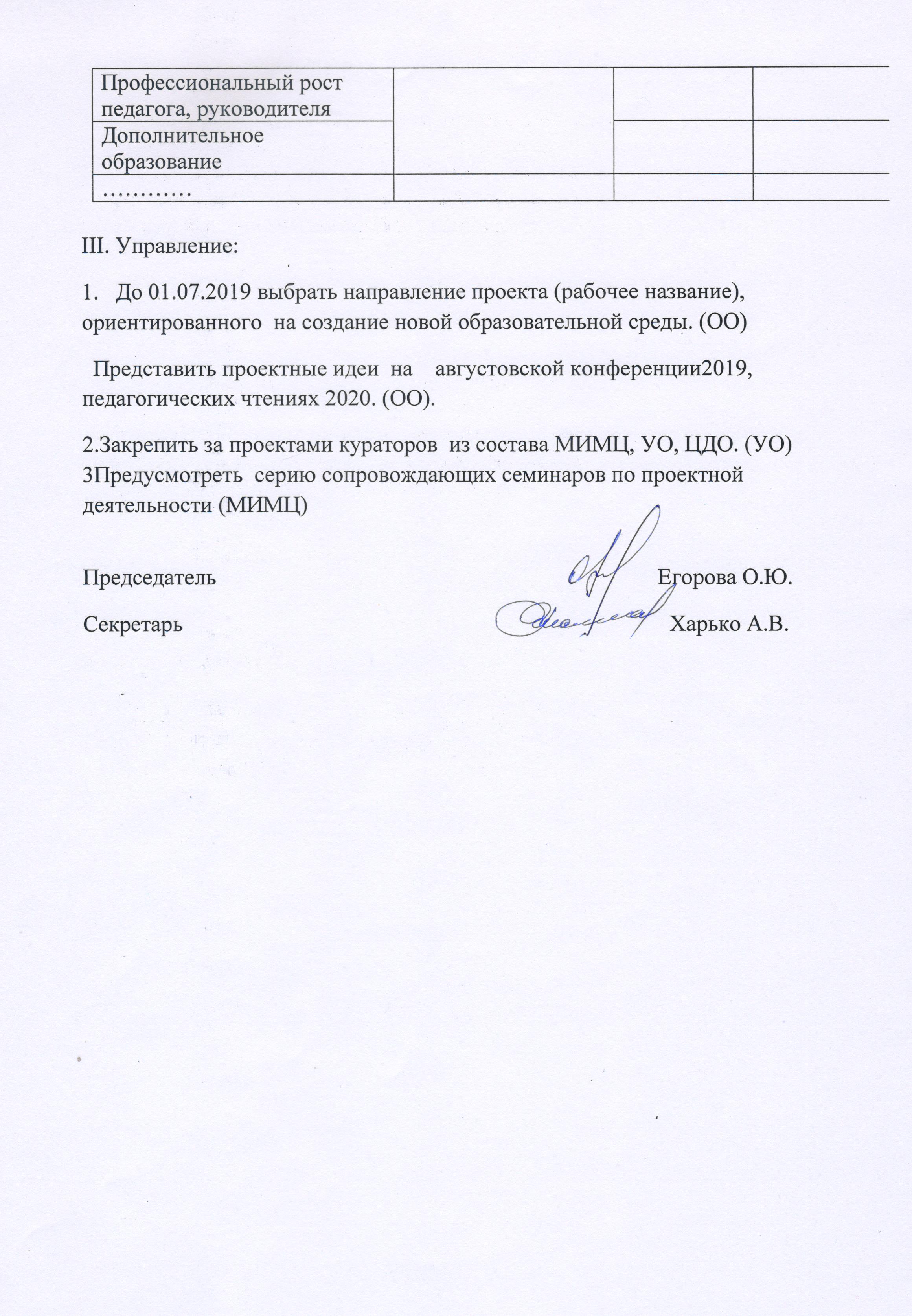 приложение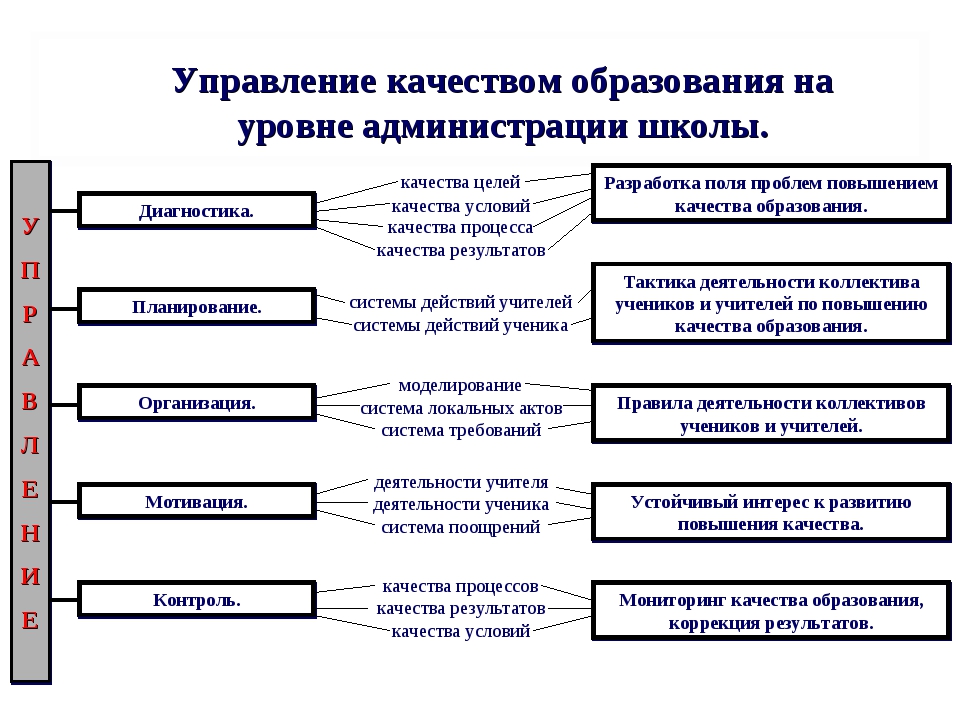 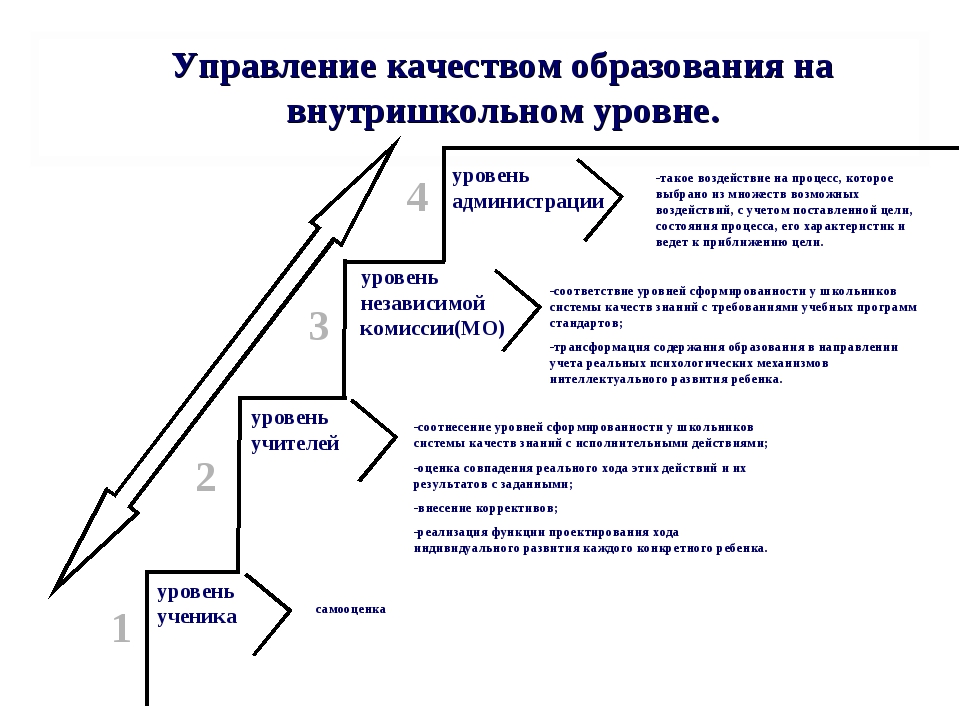 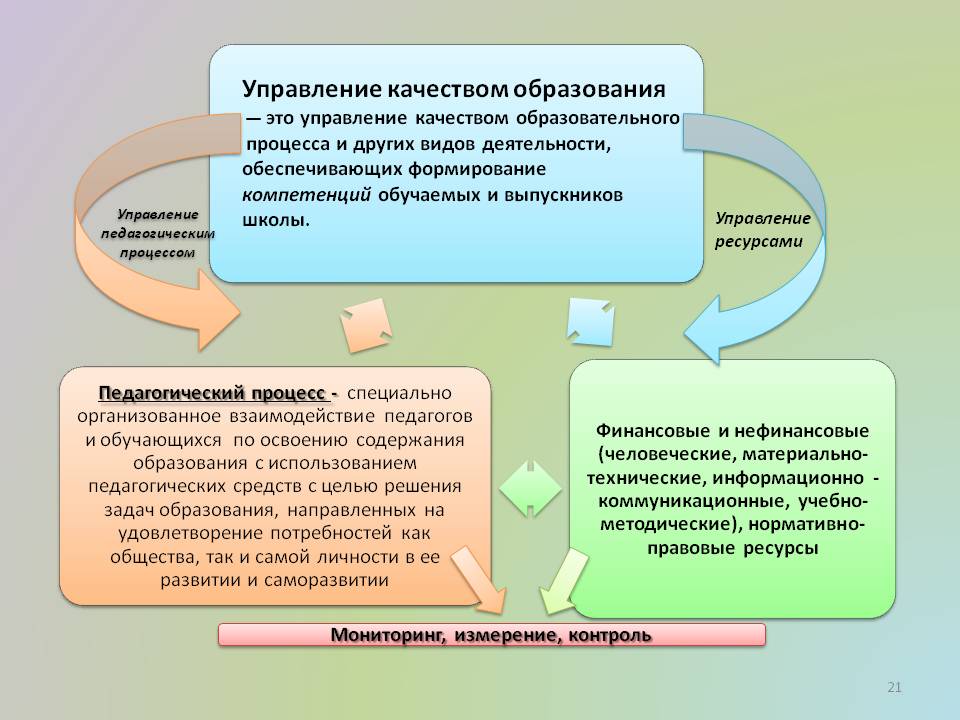 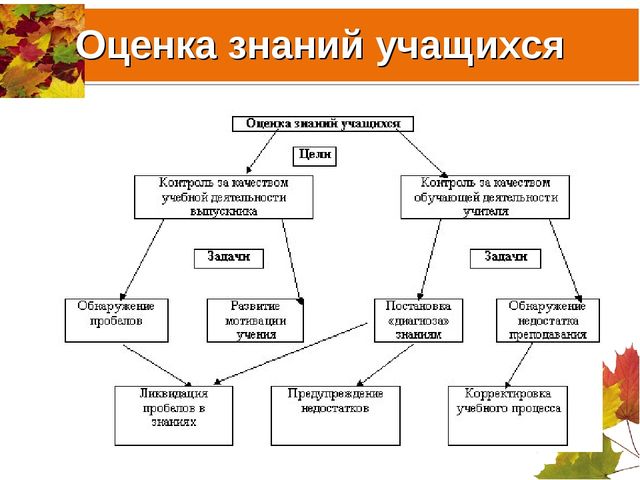 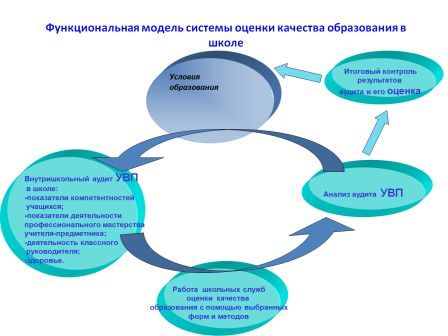 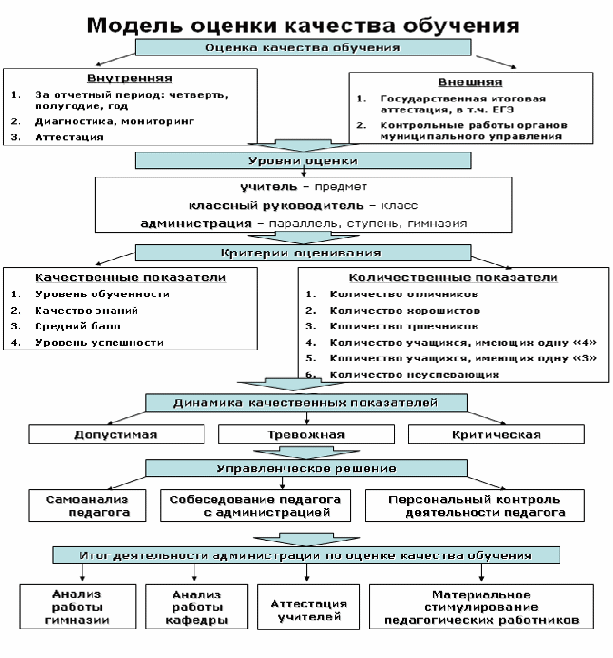 Управленческие команды общеобразовательных организаций:Руководители (команды)  дошкольных образовательных организацийАнализ промежуточных результатов мониторинга показателей  Стратегии развития образования города. Кирьянова Н.Е   10 минВыступления руководителей школ  с представлением анализа эффективности управленческих действий  по достижению новых образовательных результатов  (конкретные действия, шаги по повышению качества образования по предметам  ЕМЦ). 5-7 минАнализ  эффективности  внутришкольного  контроля  по итогам документарной проверки «Мониторинг эффективности  управленческой деятельности по повышению качества образования по предметам ЕМЦ».Петрук В.Г. 10 мин.Подведение итогов в группе.Мониторинг качества образования в ДОУ.         Шамсутдинова М.В.Выступления руководителей ДОУ, тема «Внутренняя оценка качества образования в ДОУ» (ДОУ 2, 10, 55)Подведение итогов работы группы. направленияРеализованные,  состоявшиеся практикиРеализуемые практикиФормирующиеся практикиИнклюзивное образованиеНазвание, краткое описаниеСистема оценки качества образованияНазвание, краткое описаниеШкольный укладНазвание, краткое описаниеПовышение качества образованияНазвание, краткое описание